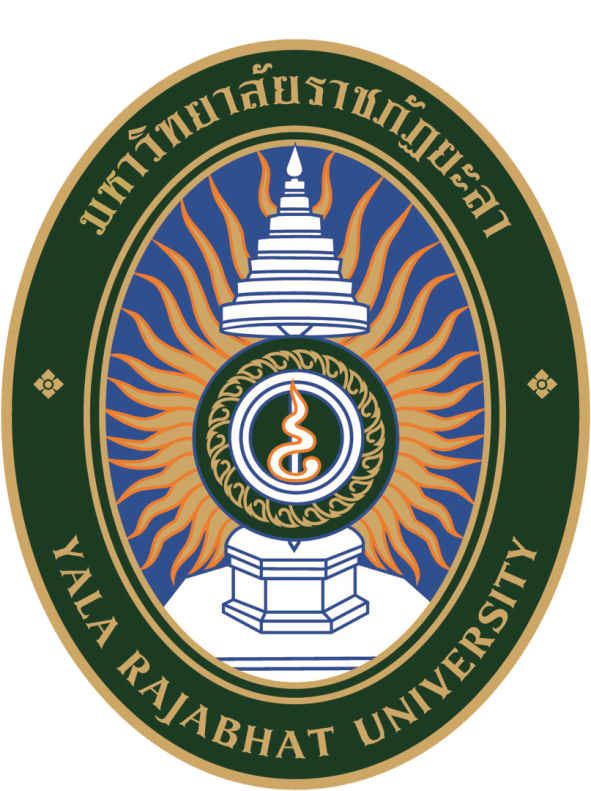 ใบสมัครผู้สมควรได้รับการพิจารณาดำรงตำแหน่งกรรมการสภาวิชาการจากคณะมนุษยศาสตร์และสังคมศาสตร์1. ชื่อ – สกุล : (นาย/นาง/นางสาว)2. ประเภทบุคลากร :	 ข้าราชการ		 พนักงานมหาวิทยาลัย สายวิชาการ     3. ตำแหน่งทางวิชาการ :  ผู้ช่วยศาสตราจารย์	 รองศาสตราจารย์	 ศาสตราจารย์4. เกิดวันที่          เดือน                     พ.ศ.            ปัจจุบันอายุ       ปี  5. เข้าบรรจุรับราชการ/ทำงานเมื่อวันที่     เดือน               พ.ศ.         สังกัด คณะมนุษยศาสตร์และสังคมศาสตร์  สาขา/หลักสูตร                                โทรศัพท์     6. ที่อยู่ปัจจุบัน : บ้านเลขที่                 หมู่ที่          ตรอก/ซอย             ถนน               ตำบล   อำเภอ                 จังหวัด               โทรศัพท์ :                     E-MAIL:    7. ประวัติการศึกษา : 8. ประวัติการฝึกอบรม9. ผลงานทางวิชาการ/วิจัยที่สำคัญ                                                                                                                                              10. รางวัลและเกียรติประวัติที่เคยได้รับ (ถ้ามี)11. แนวคิดการปฏิบัติหน้าที่ในฐานะกรรมการสภาวิชาการ*** ขอรับรองว่าข้อความดังกล่าว เป็นความจริงทุกประการ ***ลงชื่อ...........................................................ผู้สมัคร                                                                     (................................................)วันที่.......เดือน........................พ.ศ..................คุณวุฒิสถาบันการศึกษาปี พ.ศ. จบการศึกษาเข้ารับการอบรม (หลักสูตร)สถาบันการศึกษาปี พ.ศ. 